                                                                                                             Year 4 Curriculum Overview 2023-2024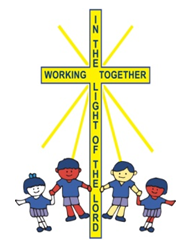 REEnglishMaths Science TopicPEPEICTArt/DTFrenchPSHE/RSE MusicAdvent 1Domestic Church- People- The family of God in scripture Writing opportunities  Recount Diary EntryNarrative writingGodly Play-Holy FamilyCalled- Confirmation: a call to witnessWriting opportunitiesDiary entry Explanation textPrayer writing Godly Play-Holy Baptism St Martin De Porres Feast DayHow to train your dragon (six weeks) (RITW)Writing opportunities:Formal letter writing Character descriptions Persuasive writing Editing and redrafting Diary entry AutobiographyMonologueGrammarUsing conjunctions, adverbs and prepositions to express time and cause.Extend the range of sentences with more than one clause by using a wider range of conjunctions, including ‘when’, ‘if’, ‘because’ and ‘although’.Use commas after fronted adverbials Indicate possession by using the possessive apostrophe with plural nouns.Propose changes to grammar and vocabulary to improve consistency, including the accurate use of pronouns in sentences Using an appropriate choice of pronoun and noun within and across sentences to aid cohesion and avoid repetitionWhite Rose Mastery – investigations, Reasoning and Problem-Solving tasksNumber Place Value- 4 weeks Number- addition and subtraction – 3 weeks Measurement- Area 1 weekNumber – multiplication and division – 3 weeks Grouping and classifying living things. (Biology)Data Collection AExtended Writing opportunity:Fact file on an animal. The RomansHistory Extended Writing opportunitiesPersonal Recount, eye witness recount from a Roman Solider.Roman WorkshopSwimming Tag Rugby Swimming Tag Rugby E- safety The Internet  CC PSHEARTPortraying Relationships ART WEEKNumbers My Family and me HealthMy home ColoursHealth and Well-beingBe Yourself – Mental Well-beingHealthy Eating/LivingMamma Mia Advent 2Gift- God’s gift of love and friendship in Jesus.  Writing opportunities Personal Advent CalendarExplanation text Acrostic PoemOther Faiths Judaism – 1 week  Godly Play- The Mystery of ChristmasHow to train your dragon (six weeks) (RITW)Writing opportunities:Formal letter writing Character descriptions Persuasive writing Editing and redrafting Diary entry AutobiographyMonologuePhileas’s Fortune (RITW)Writing opportunities:Setting descriptionWriting in characterMonologueFormal letter of complaintEditing and redraftingWhite Rose Mastery – investigations, Reasoning and Problem-Solving tasksNumber Place Value- 4 weeks Number- addition and subtraction – 3 weeks Measurement- Area 1 weekNumber – multiplication and division – 3 weeks States of Matter(Chemistry) Extended Writing opportunity:Write about a product changing from one state to the other. WaterGeography Extended Writing OpportunitiesPersuasive letter writing-Water Pollution Swimming BasketballExtended Writing opportunities Explanation text- to explain why PE is important (Physical Literacy)Swimming BasketballExtended Writing opportunities Explanation text- to explain why PE is important (Physical Literacy)E-SafetyAudio- Editing Online relationships  CC PSHEDTAdapting a recipeDT WEEK Numbers My Family and me HealthMy home ColoursHealth and Well-beingBe Yourself – Mental Well-beingHealthy Eating/LivingGlockenspiel Stage 1 Lent 1Local Church- Community – Life in the local Christian community and ministries in the parishWriting opportunities Descriptive writing about personal communities. Diary entry from an apostle. Summarising ScriptureCreate a job advert for a Priest. Godly Play- The Good SamaritanPhileas’s Fortune (RITW)Writing opportunities:Setting descriptionWriting in characterMonologueFormal letter of complaintEditing and redraftingGrammarExtend the range of sentences with more than one clause by using a wider range of conjunctions, including ‘when’, ‘if’, ‘because’ and ‘although’Use fronted adverbials and commas after fronted adverbials use and understand grammatical terminology accurately and appropriately when discussing their writing and reading Use and punctuate direct speechLion the witch and the wardrobe (RITW)Writing opportunities:Letter writingTravel guideMonologuePoetryEditing and redraftingWhite Rose Mastery – investigations, Reasoning and Problem-Solving tasksNumber multiplication and division – 3 weeksMeasurement Length and Perimeter – 1 week Fractions – 3 weeks Decimals – 3 weeks Sound (Physics)Extended Writing opportunity:Sound diaryData Collection B (Biology)The Anglo Saxons and the ScotsExtended Writing opportunities-Letter from a child detailing their village. Swimming Bridges Swimming Bridges E-safety Audio- Editing Extended writing opportunity - Dialogue for a Podcast ARTMapping and Journeys Design Inspirations CartographyART WEEK Zoo animals Farm animalsSupermarketDates and TimesClothingRelationships unit Stop!Lent 2Eucharist- Giving and Receiving: living in Communion. Writing opportunities Storyboard writingWrite a Penitential Act. Create life rulesGodly Play- The Circle of the Holy EucharistSelf Discipline- Celebrating growth to new life. Writing opportunitiesSummarise scripture Explanation of the Last Supper.Godly Play- The CrossesLion the witch and the wardrobe (RITW)Writing opportunities:Letter writingTravel guideMonologuePoetryGrammarEditing and redraftingSpell further homophones Spell words that are often misspelt Use the first two or three letters of a word to check its spelling in a dictionary.Use fronted adverbials and punctuate accurately with commas after fronted adverbials.Use and punctuate direct speech Choose nouns or pronouns appropriately or clarity and cohesion and to avoid repetition Using conjunctions, adverbs and prepositions to express time and cause use a wider range of conjunctionsThe Miraculous Journey (RITW)Writing opportunities:Diary entryPersonal reflectionMonologuePoetryExploring new settingsEditing and redraftingWhite Rose Mastery – investigations, Reasoning and Problem-Solving tasksNumber multiplication and division – 3 weeksMeasurement Length and Perimeter – 1 week Fractions – 3 weeks Decimals – 3 weeks Electricity (Physics)Writing opportunity:Write a letter to another country about the role of electricity. Data Collection CAll around the World Extended writing opportunities Write a diary entry of a person living in a Tropical Rainforest.SwimmingCommunication and tacticsExtended Writing opportunities:Sporting biography- Le Bron James or Michael Jordan SwimmingCommunication and tacticsExtended Writing opportunities:Sporting biography- Le Bron James or Michael Jordan E-SafetyRepetition in shapes DTMindful moments timers DT WEEKZoo animals Farm animalsSupermarketDates and TimesClothingDrugs, Alcohol and TobaccoStopPentecost 1New Life: - To hear and live the Easter message Writing opportunities:Create a Good News BoardArt interpretationScripture interpretationGodly Play-The Liturgical Year Building Bridges - Admitting wrong, being reconciled with God and each other Writing opportunities:Creative posterSummarising ReconciliationGodly Play-Parables of the Good Shepherd. Other faiths week- Islam- 1 week The Miraculous Journey (RITW)Writing opportunities:Diary entryPersonal reflectionMonologuePoetryExploring new settingsEditing and redraftingGrammarExtend the range of sentences with more than one clause by using a wider range of conjunctions, including ‘when’, ‘if’, ‘because’ and ‘although’ Use expanded noun phrases for description and specification Using conjunctions, adverbs and prepositions to express time and cause Use the present perfect form of verbs in contrast to simple past tense Explore the changes in word meaning when prefixes and/ or suffixes are added to a root word Spell contractions correctly for informality Use an apostrophe to mark singular possession Indicate possession by using the possessive apostrophe with plural nouns Use and punctuate direct speech Use commas after fronted adverbialsThe day I was erased (RITW)Writing opportunities:RecountDiary entryWriting a critical analysisPersuasive letterWrite an interviewEditing and redraftingGrammarWrite grammatically accurate sentences using a range of co-ordinating and subordinating conjunctions, adverbials and noun phrases Use a range of cohesive devices showing an awareness of how their writing is organised and related Choose grammar and punctuation features to match the formality of a writing task Show an understanding for using appropriate vocabulary throughout sessions Demonstrate an understanding of how the writer can impact the reader through choice of sentence length, punctuation for effect and position of words in a sentenceWhite Rose Mastery – investigations, Reasoning and Problem-Solving tasksDecimals – 2 weeksMeasurement money – 2 weeks Measurement Time- 1 week Geometry properties of shape- 2 weeksStatistics – 1 weeks Geometry position and direction – 2 WeeksHabitatsWriting opportunity:Complaint letter on Deforestation.Vikings and Anglo SaxonsExtended writing opportunities Acrostic poem- VikingsSwimmingDanceSwimmingDanceE- Safety Repetition in Games ARTBauhaus Designers Walter Gropius ART WEEKShopping Holidays and travelTowns and directions  The WeatherSports and Hobbies  Living in the wider world First 2 SRE lessons within this unitJourney in love Economic well-being Aspirations work and careers.Lean on mePentecost 2God’s People - Different saints show people what God is like. Writing opportunitiesPersonal experience of an extraordinary personBrainstormResearch of an extraordinary SaintGodly Play- The Prophets The day I was erased (RITW)Writing opportunities:RecountDiary entryWriting a critical analysisPersuasive letterWrite an interviewEditing and redraftingWhite Rose Mastery – investigations, Reasoning and Problem-Solving tasksDecimals – 2 weeksMeasurement money – 2 weeks Measurement Time- 1 week Geometry properties of shape- 2 weeksStatistics – 1 weeks Geometry position and direction – 2 WeeksThe Digestive System (Biology)Food Chains (Biology) Extended writing opportunity: Write a food diaryBeach TripWhat’s it like in Whitby? Extended writing opportunities Review of a holiday in WhitbySwimming Athletics Extended writing opportunities- Write a letter to a friend ab out your favourite PE topic. Swimming Athletics Extended writing opportunities- Write a letter to a friend ab out your favourite PE topic. E-SafetyRepetition in Games DTFastenings (book sleeve)DT WEEKShopping Holidays and travelTowns and directions  The WeatherSports and Hobbies  Last 2 SRE lessons Puberty and Hygiene.Respectful relationships.Journey in loveBasic First Aid (Purple Hearts)Water safety – swimming lesson.Lean on meanOther Long Term Plans Separate planning for Comprehension, and Spelling,  Cracking ComprehensionSeparate long-term plan for PSHE/SMSC/Safeguard-ing Topics & Themes.